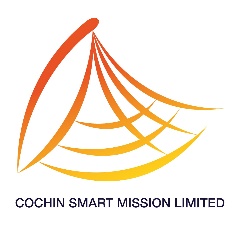 4th Floor, JLN Metro Station, Kaloor.Kerala – 682 017  RFQ For Laptop, Monitor, Keyboard and Mouse Tender No: CSML/FA/Laptop/2021			     Date: 18-01-2021Sealed quotation are invited from eligible manufactures/suppliers or their direct Indian agents for the supply of Laptop for Cochin Smart Mission Limited (CSML).Please send offers along with descriptive catalogue/brochures in a single sealed envelope. The validity of the bid should be at least Three months or more from the date of opening of this tender. Please ensure that your quotation reaches not later than 23-January-2020 at 15:00 at the following address.Manager IT, Cochin Smart Mission Limited4th Floor, JLN Metro Station, Kaloor.Kerala – 682 017ProductSpecificationUnitOffice LaptopCi5 8th Gen, 4GB RAM 1TB HDD/14”/Win 10 Pro (OEM)/3 year warranty,  Backpack3Monitor,Keyboard and Mouse21.5”/HDMI/LED, Wireless 1